DERS EKLEME – BIRAKMA FORMUİlgili öğrencinin Ders Ekleme – Bırakma Haftası kapsamında talep ettiği ders değişikliklerini yapması uygundur. Öğrencinin 202… – 202… yılı ……… Döneminde seçmiş olduğu derslere ilişkin son durum aşağıdaki gibidir: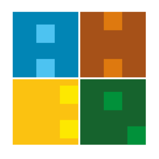 T.C.ALANYA ÜNİVERSİTESİLİSANSÜSTÜ EĞİTİM ENSTİTÜSÜÖğrenci Numarası:Yıl – Dönem:202… – 202…  GÜZ  BAHARAdı:Anabilim Dalı:Soyadı:Program Adı:Yarı Yılı:Program Türü:Tezli Yüksek LisansEKLEMEK İSTENEN DERSEKLEMEK İSTENEN DERSBIRAKMAK İSTENEN DERSBIRAKMAK İSTENEN DERSDersin KoduDersin AdıDersin KoduDersin AdıKoduKrediAKTSDersin AdıDers Yürütücüsünün Adı – SoyadıBİLİMSEL HAZIRLIK PROGRAMI KAPSAMINDA SEÇİLEN DERSLERBİLİMSEL HAZIRLIK PROGRAMI KAPSAMINDA SEÇİLEN DERSLERBİLİMSEL HAZIRLIK PROGRAMI KAPSAMINDA SEÇİLEN DERSLERBİLİMSEL HAZIRLIK PROGRAMI KAPSAMINDA SEÇİLEN DERSLERBİLİMSEL HAZIRLIK PROGRAMI KAPSAMINDA SEÇİLEN DERSLERKoduKrediAKTSDersin AdıDers YürütücüsününAdı – SoyadıBu Form Enstitüye teslim edilebilir.Bu Form Enstitüye teslim edilebilir.Anabilim Dalı Başkanı / Danışman:Tarih:İMZA: